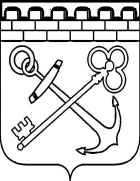 КОМИТЕТ ПО ЖИЛИЩНО-КОММУНАЛЬНОМУ ХОЗЯЙСТВУЛЕНИНГРАДСКОЙ ОБЛАСТИПРИКАЗот __ ноября 2020 года № __О внесении изменения в приказ комитета по жилищно-коммунальному хозяйству Ленинградской области от 2 февраля 2018 года № 4 «О комиссии 
по установлению необходимости (отсутствия необходимости) проведения капитального ремонта общего имущества в многоквартирных домах, расположенных на территории Ленинградской области»П р и к а з ы в а ю:Внести в состав комиссии по установлению необходимости (отсутствия необходимости) проведения капитального ремонта общего имущества
в многоквартирных домах, расположенных на территории Ленинградской области (далее – комиссия), утвержденный приказом комитета по жилищно-коммунальному хозяйству Ленинградской области от 2 февраля 2018 года № 4, изменение,
изложив состав комиссии в редакции согласно приложению
к настоящему приказу.Контроль за исполнением настоящего приказа оставляю за собой.Председатель комитета                                                                                   А.М. ТимковПРИЛОЖЕНИЕк приказу комитетапо жилищно-коммунальномухозяйству Ленинградской областиот __ ноября 2020 года № __СОСТАВкомиссии по установлению необходимости (отсутствия необходимости)
проведения капитального ремонта общего имущества в многоквартирных
домах, расположенных на территории Ленинградской области_____________Председатель комиссии:Председатель комиссии:КайяненЕкатерина Евгеньевнапервый заместитель председателя комитета по
жилищно-коммунальному хозяйству Ленинградской
области (далее – комитет)первый заместитель председателя комитета по
жилищно-коммунальному хозяйству Ленинградской
области (далее – комитет)Секретарь комиссии:ДресвяникДмитрий Николаевичглавный специалист отдела по взаимодействию
с органами местного самоуправления Ленинградской
области некоммерческой организации «Фонд
капитального ремонта многоквартирных домов
Ленинградской области»главный специалист отдела по взаимодействию
с органами местного самоуправления Ленинградской
области некоммерческой организации «Фонд
капитального ремонта многоквартирных домов
Ленинградской области»Члены комиссии:Члены комиссии:ПраздничныйАлександр Александровичзаместитель председателя комитета государственного
жилищного надзора и контроля Ленинградской
области (по согласованию)заместитель председателя комитета государственного
жилищного надзора и контроля Ленинградской
области (по согласованию)БайковаНаталья Павловнаначальник отдела перспективного развития
жилищно-коммунального хозяйства комитета начальник отдела перспективного развития
жилищно-коммунального хозяйства комитета МакароваТатьяна Яковлевназаместитель начальника отдела перспективного
развития жилищно-коммунального хозяйства
комитета заместитель начальника отдела перспективного
развития жилищно-коммунального хозяйства
комитета ДмитриеваЕкатерина Анатольевнаконсультант отдела перспективного развития
жилищно-коммунального хозяйства комитета консультант отдела перспективного развития
жилищно-коммунального хозяйства комитета ЮринИгорь Александровичглавный специалист отдела перспективного развития
жилищно-коммунального хозяйства комитета главный специалист отдела перспективного развития
жилищно-коммунального хозяйства комитета ГродаИлья Владимировичначальник отдела подготовки производства
некоммерческой организации «Фонд капитального
ремонта многоквартирных домов Ленинградской
области»начальник отдела подготовки производства
некоммерческой организации «Фонд капитального
ремонта многоквартирных домов Ленинградской
области»